РЕСПУБЛИКА ДАГЕСТАНАДМИНИСТРАЦИЯ  МУНИЦИПАЛЬНОГО ОБРАЗОВАНИЯ  СЕЛЬСКОГО  ПОСЕЛЕНИЯ «СЕЛЬСОВЕТ «КАРЛАБКИНСКИЙ»368324, РД, Левашинский район, с.Карлабко тел. 89289697731 e-mail:mo-karlabko@mail.ruП О С Т А Н О В Л Е Н И Еот 23 августа 2023 года                                                                                     № 20 с. Карлабко                 О внесении изменений адреса объекту адресацииВ соответствии с Федеральным законом от 06.10.2003 № 131-ФЗ «Об общих принципах организации местного самоуправления в Российской Федерации»Федеральным законом от 28.12.2014 № 443-ФЗ «О федеральной информационной адресной системе и о внесении изменений в Федеральный закон «Об общих принципах организации местного самоуправления в Российской Федерации», постановлением правительства Российской Федерации от 19.11.2014 №1221 «Об утверждении Правил присвоения, изменения и аннулирования адресов» руководствуясь Уставом администрации МО  «сельсовет «Карлабкинский» Левашинского района РД.ПОСТАНОВЛЯЕТ:1. Внести изменения адреса объектов адресации, согласно приложению № 1 к настоящему постановлению.2. Разместить в Государственном адресном реестре сведения об адресах объектов адресации согласно приложению № 1 к постановлению.3. Опубликовать настоящее постановление на сайте Администрации.МО «сельсовет «Карлабкинский»4. Настоящее постановление вступает в силу после его официального опубликования.Глава администрации                                                                           МО «сельсовет «Карлабкинский»                                                      С.М.Алиев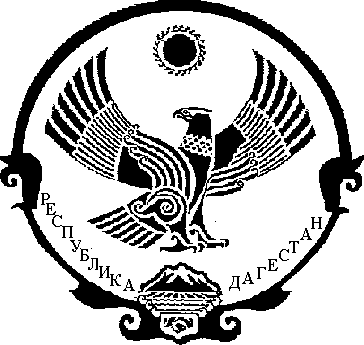 